1.13. Историко-патриотические и военно-патриотические музеиКоличество историко-патриотических и военно-патриотических музеев в субъектах Российской Федерации.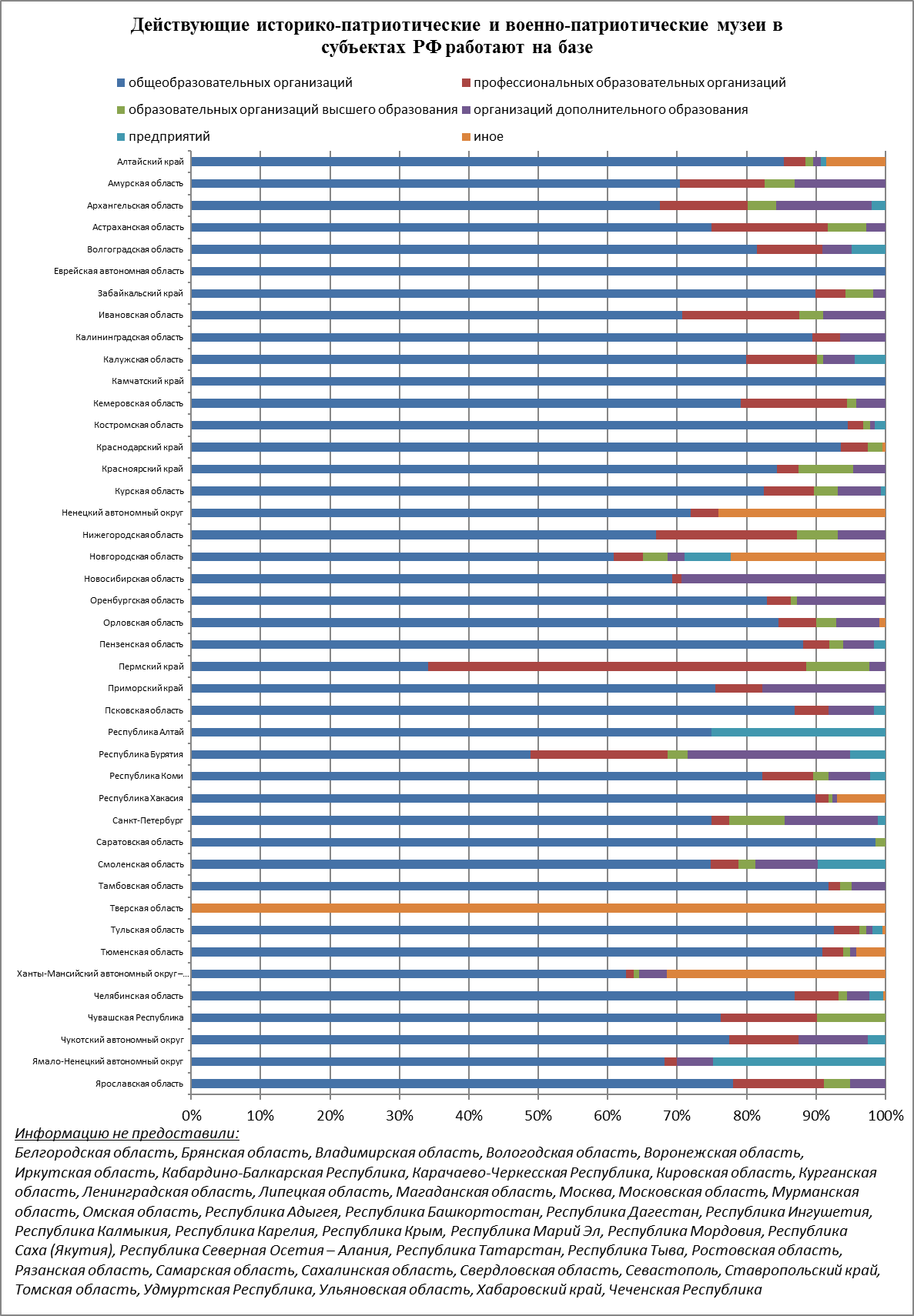 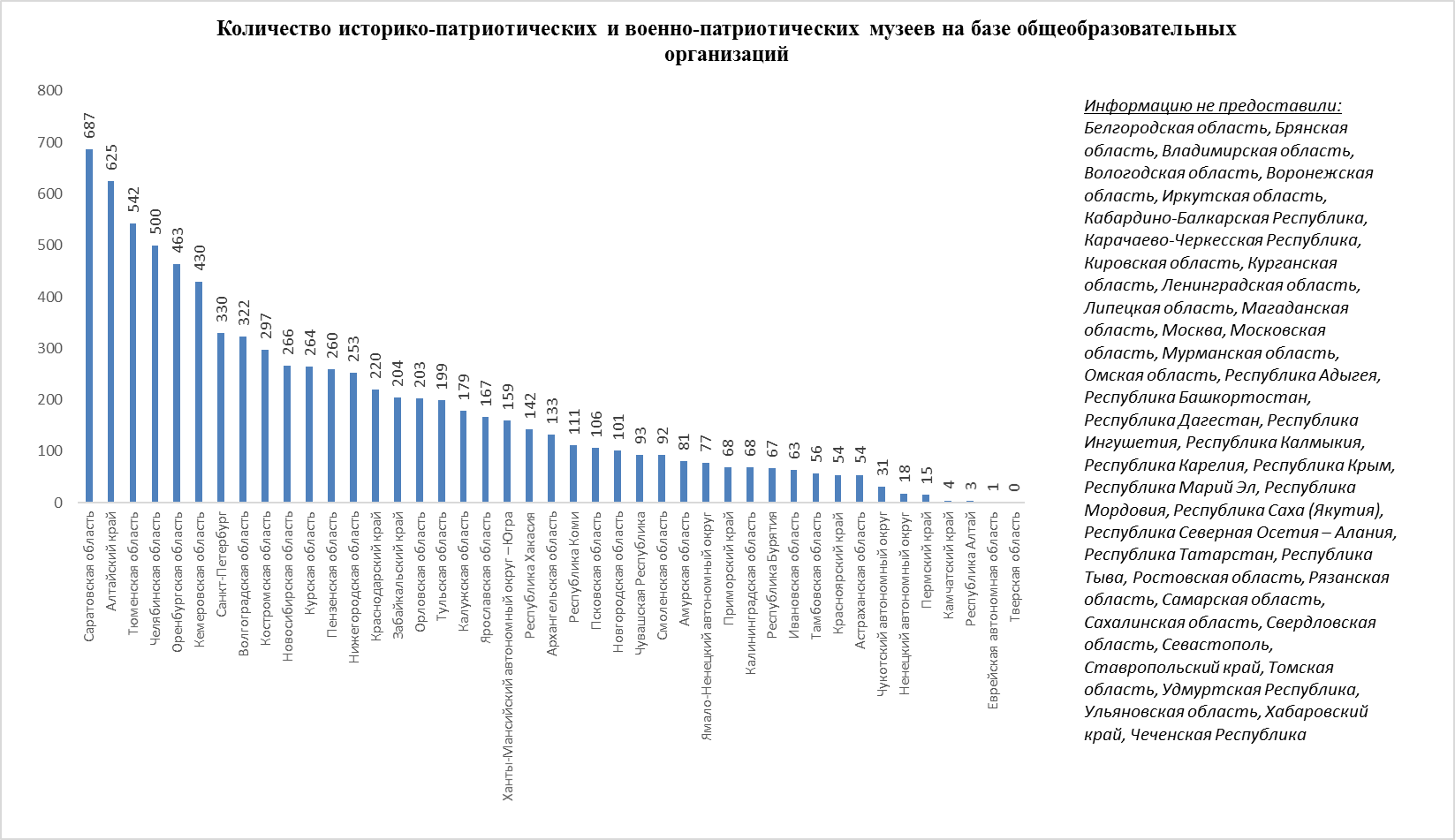 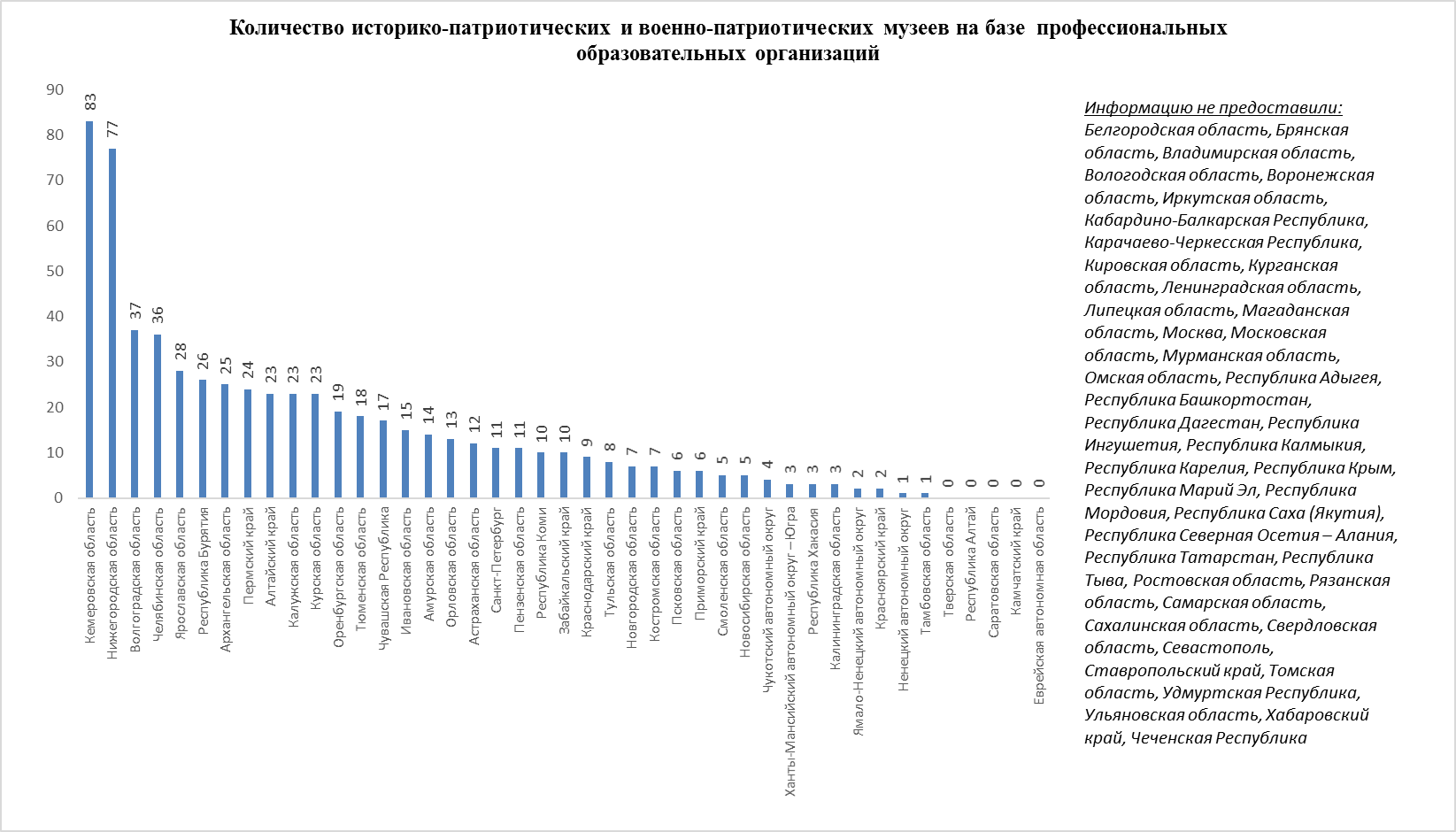 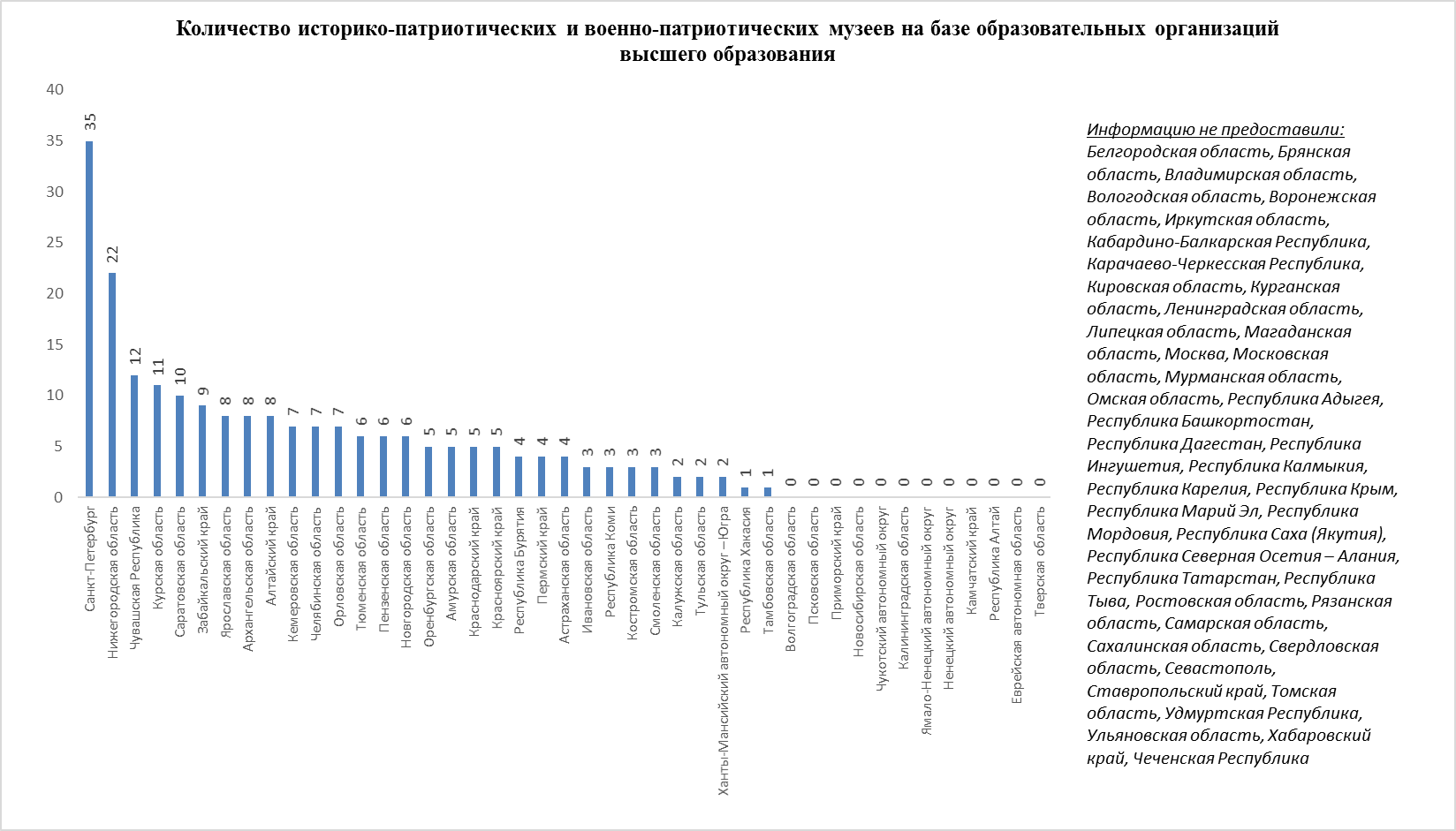 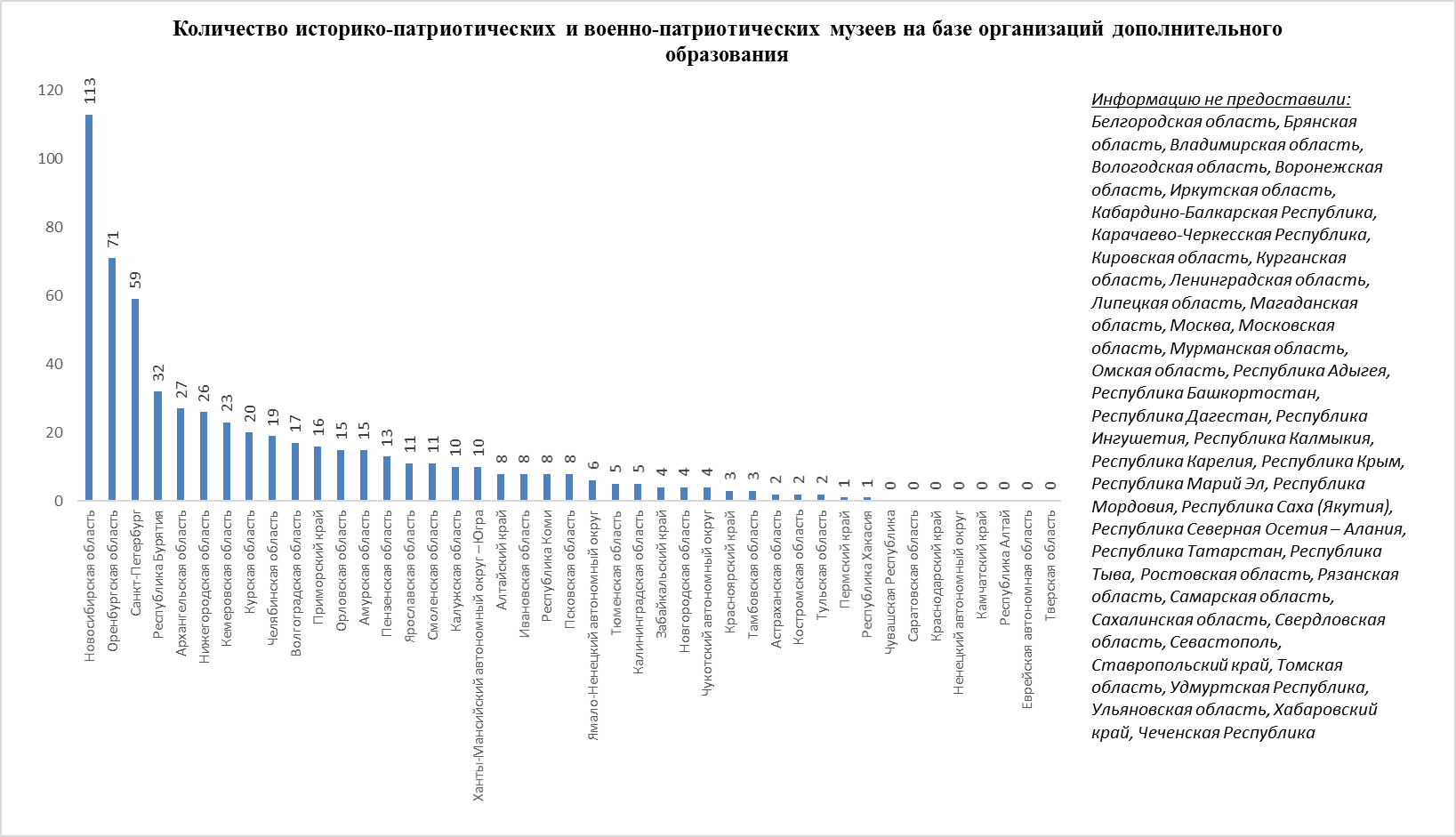 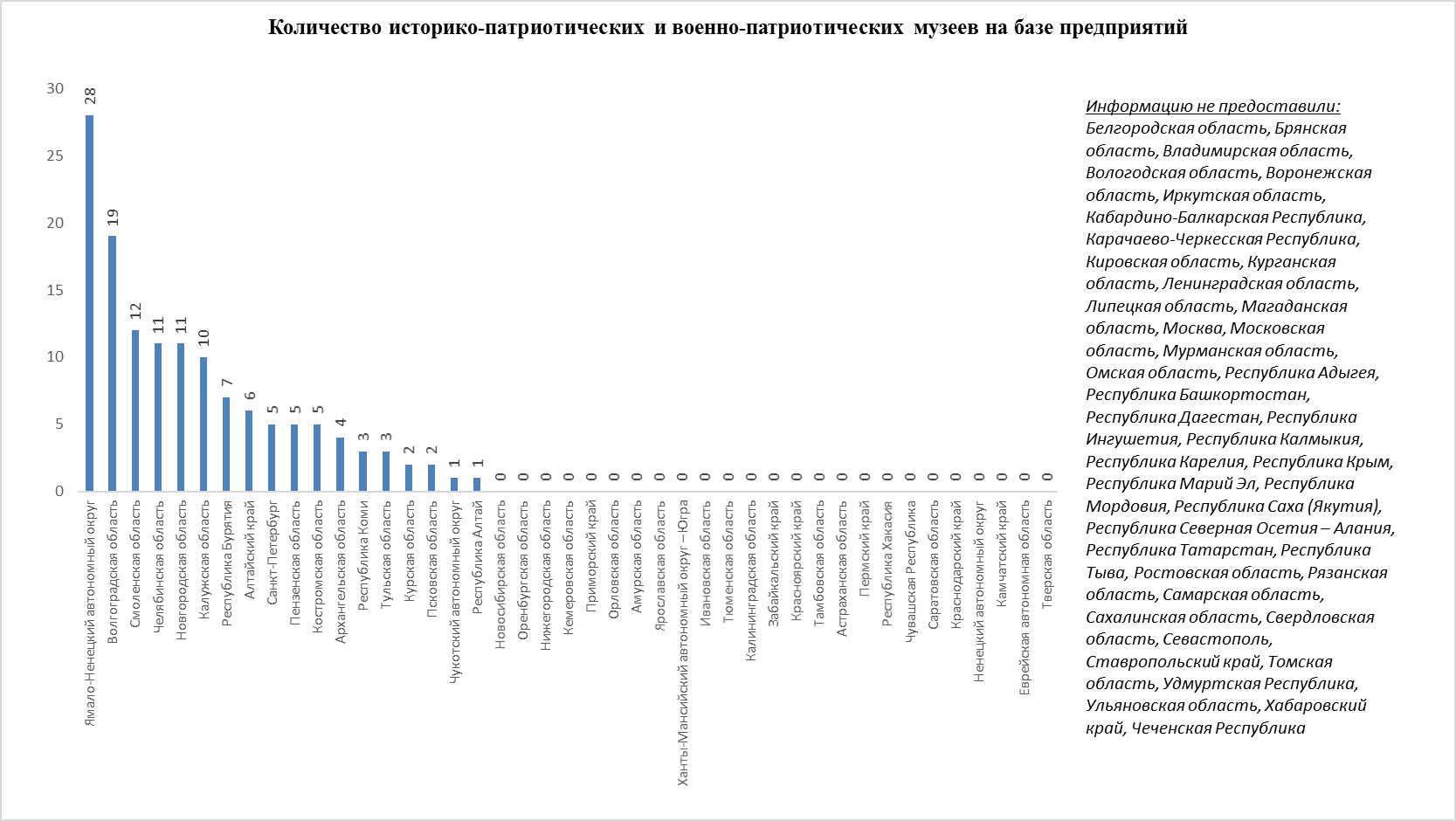 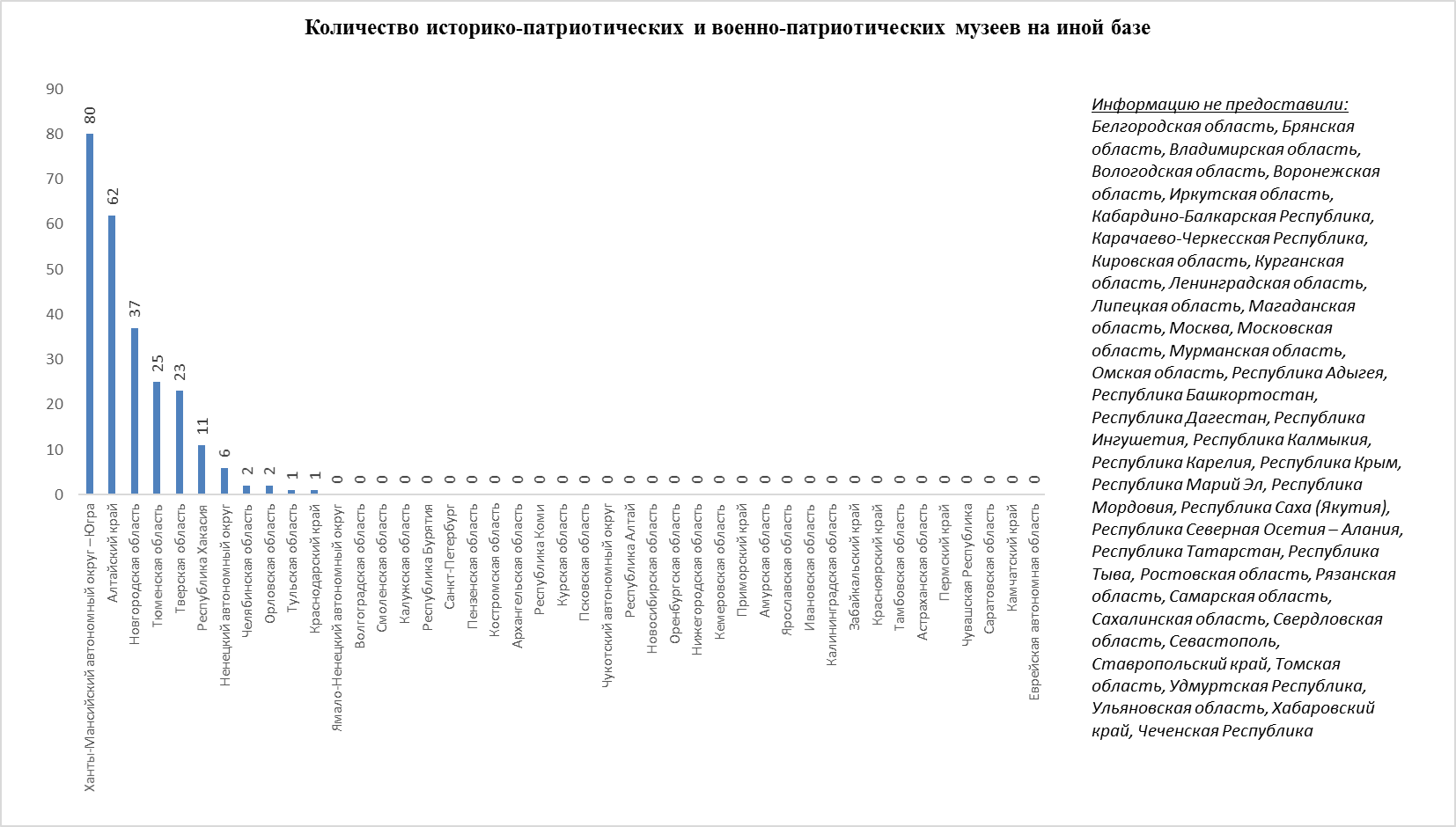 Субъект РФВсегообщеобразовательных организацийпрофессиональных образовательных организацийобразовательных организаций высшего образованияорганизаций дополнительного образованияпредприятийиноеАлтайский край7326252388662Амурская область115811451500Архангельская область1971332582740Астраханская область7254124200Белгородская область---Брянская область---Владимирская область---Волгоградская область39532237017190Вологодская область---Воронежская область---Еврейская автономная область1100000Забайкальский край227204109400Ивановская область8963153800Иркутская область---Кабардино-Балкарская Республика---Калининградская область766830500Калужская область22417923210100Камчатский край4400000Карачаево-Черкесская Республика---Кемеровская область5434308372300Кировская область---Костромская область31429773250Краснодарский край23522095001Красноярский край645425300Курганская область---Курская область32026423112020Ленинградская область---Липецкая область---Магаданская область---Москва---Московская область---Мурманская область---Ненецкий автономный округ251810006Нижегородская область37825377222600Новгородская область1661017641137Новосибирская область3842665011300Омская область---Оренбургская область5584631957100Орловская область2402031371502Пензенская область2952601161350Пермский край4415244100Приморский край9068601600Псковская область12210660820Республика Адыгея---Республика Алтай4300010Республика Башкортостан---Республика Бурятия137672643270Республика Дагестан---Республика Ингушетия---Республика Калмыкия---Республика Карелия---Республика Коми135111103830Республика Крым---Республика Марий Эл---Республика Мордовия---Республика Саха (Якутия)---Республика Северная Осетия – Алания---Республика Татарстан---Республика Тыва---Республика Хакасия158142311011Ростовская область---Рязанская область---Самарская область---Санкт-Петербург44033011355950Саратовская область697687010000Сахалинская область---Свердловская область---Севастополь---Смоленская область123925311120Ставропольский край---Тамбовская область615611300Тверская область230000023Томская область---Тульская область21519982231Тюменская область5965421865025Удмуртская Республика---Ульяновская область---Хабаровский край---Ханты-Мансийский автономный округ – Югра2541593210080Челябинская область57550036719112Чеченская Республика---Чувашская Республика122931712000Чукотский автономный округ403140410Ямало-Ненецкий автономный округ11377206280Ярославская область2141672881100Итого98178008627214582135250Субъект РФПояснения к пункту «иное»Алтайский крайИсторико-патриотические и военно-патриотические музеи действуют в сфере культуры, в воинских частях,  органах внутренних делКраснодарский крайв Краснодарском крае действует 244 музейные комнаты, 103 музейных экспозиции и 160  музейных уголковНенецкий автономный округобщественные музеи, функционирующие при учреждениях, муниципальных образованиях в населённых пунктах субъекта Новгородская областьмузеи действуют на базе воинских частей, учреждений культуры, учреждений по работе с молодежью, общественных организацийОрловская областьвоенно-исторический музей- филиал БУК ОО «Орловский краеведческий музей», частный музей «От основания и затем», созданный на базе Туристического многофункционального комплекса «ГРИНН»Республика ХакасияКомнаты трудовой и боевой славы в организациях культурыТверская областьОрганизации регионального и городского статусаТульская областьДошкольная образовательная организация, подведомственная министерству образования Тульской областиТюменская область20 музеев на базе учреждений культуры и 6 краеведческих музеев; 149 виртуальных музеев размещены на сайтах школХанты-Мансийский автономный округ – ЮграМуниципальные и др.Челябинская областьМузей поискового отряда «Ориентир» г.Челябинск на базе Главного управления МЧС России по Челябинской области, музей поискового отряда «Витязь» г. Сатка на базе предприятия АО «Комбинат магнезит»